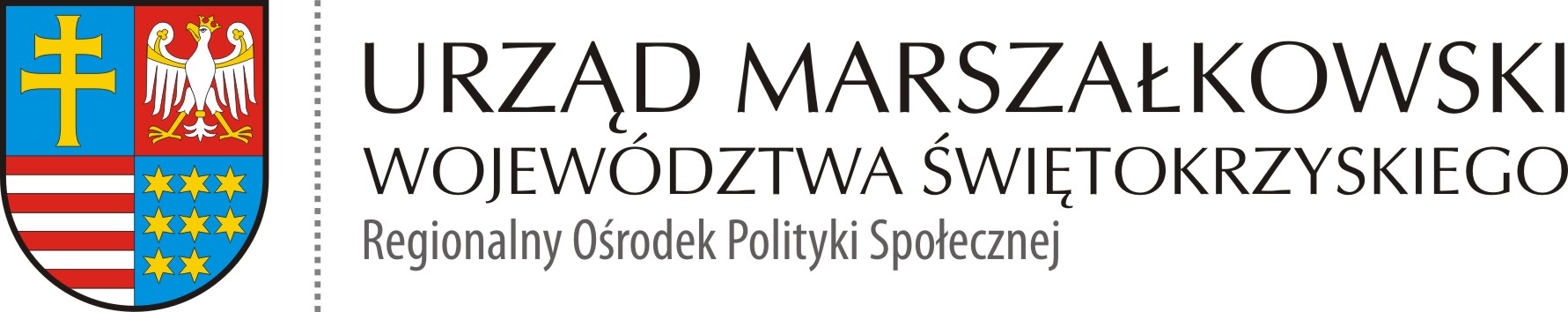 ROPS-II.052.2.6.2020  						         Kielce 02.09.2020 r.Zakup i dostawa środków i sprzętu ochrony osobistej w ramach projektu                   pn. „Liderzy kooperacjiProgram Operacyjny Wiedza Edukacja Rozwój - Działanie 2.5 "Skuteczna pomoc społeczna" - "Wypracowanie  i wdrożenie modeli kooperacji pomiędzy instytucjami pomocy społecznej i integracji społecznej a podmiotami innych polityk sektorowych m.in. pomocy społecznej, edukacji, zdrowia, sądownictwa i policji"Dostawa realizowana jest na podstawie art. 6 ust. 1 ustawy z dnia 2 marca 2020 r.                                 o szczególnych rozwiązaniach związanych z zapobieganiem, przeciwdziałaniem i zwalczaniem COVID-19, innych chorób zakaźnych oraz wywołanych nimi sytuacji kryzysowych (Dz. U. 2020 późn. 374 z późn. zm.)Zapytanie ofertoweI. ZAMAWIAJĄCYWojewództwo Świętokrzyskie – Urząd Marszałkowski Województwa ŚwiętokrzyskiegoAl. IX Wieków Kielc 3, 25-516 KielceNIP 9591506120Regon 291009337Kod zamówienia CPV: 33000000-0Przedmiotem zamówienia jest zakup i dostawa środków i sprzętu ochrony osobistej                        w ramach projektu pn. „Liderzy kooperacji”.II. Opis sposobu przygotowania oferty. Ofertę należy sporządzić w języku polskim. W przypadku załączenia dokumentów                w języku obcym niezbędne jest dołączenie tłumaczenia na język polski.Ofertę należy przesłać:w formie skanu za pomocą poczty elektronicznej na adres e-mail: marzena.bulinska@sejmik.kielce.pl lub za pośrednictwem elektronicznej skrzynki podawczej Urzędu Marszałkowskiego Województwa Świętokrzyskiego na platformie ePUAP: /3h680wewfh/skrytkaW temacie wiadomości należy wpisać Oferta na zakup i dostawę środków i sprzętu ochrony osobistej „Liderzy kooperacji”Termin złożenia oferty – 09.09.2020 r. Liczy się data wpływu oferty. Oferty złożone po terminie nie będą rozpatrywane. Oferta musi być podpisana przez osobę/y upoważnioną/e w dokumentach rejestrowych podmiotu do reprezentacji Wykonawcy lub posiadającą/e odpowiednie pełnomocnictwo do dokonania niniejszej czynności prawnej udzielone przez osobę/y upoważnioną/e do reprezentacji podmiotu.Wszelkie miejsca w ofercie, w których Wykonawca naniósł poprawki lub zmiany wpisywanej przez siebie treści, powinny być parafowane przez osobę/y uprawnioną/e do reprezentacji.Zaleca się ponumerowanie stron oferty w sposób uniemożliwiający przypadkowe zdekompletowanie.Wykonawca ponosi wszelkie koszty związane z przygotowaniem i złożeniem oferty.Kompletna oferta powinna zawierać: dane dotyczące Wykonawcy (pełna nazwa firmy, adres, NIP, REGON, telefon, adres poczty elektronicznej); b.	wypełniony załącznik (formularz ofertowy załączniki nr 1.1 - 1.13) do niniejszego zapytania;c.	załączniki potwierdzające spełnianie szczegółowych wymagań oferowanego asortymentu, opisanych w tabeli nr 1 i w tabeli nr 2 oraz w treści niniejszego zapytania ofertowego;inne dokumenty (np. pełnomocnictwo dla osoby reprezentującej Wykonawcę, tłumaczenia).Wykonawca może zwrócić się do Zamawiającego o wyjaśnienie treści specyfikacji istotnych treści zamówienia. Zamawiający jest zobowiązany udzielić wyjaśnień niezwłocznie. Zamawiający informuje, że pytania do zapytania ofertowego można składać nie później niż na 2 dni przed terminem składania ofert. Jeżeli wniosek o wyjaśnienie wpłynie po upływie terminu lub dotyczy udzielonych wyjaśnień, Zamawiający może udzielić wyjaśnień lub pozostawić wniosek bez rozpoznania.W uzasadnionych przypadkach Zamawiający może przed upływem składania ofert zmienić treść specyfikacji. Dokonaną zmianę specyfikacji Zamawiający zamieści niezwłocznie na stronie BIP Urzędu Marszałkowskiego Województwa Świętokrzyskiego.Wykonawca może zmienić lub wycofać złożoną ofertę pod warunkiem, że Zamawiający otrzyma powiadomienie o zmianie lub o wycofaniu oferty przed terminem składania ofert, określonym w pkt II ppkt 3 niniejszego rozdziału.Powiadomienie o zmianie lub o wycofaniu oferty musi być przesłane w formie skanu za pomocą poczty elektronicznej na adres e-mail: marzena.bulinska@sejmik.kielce.pllub za pośrednictwem elektronicznej skrzynki podawczej Urzędu Marszałkowskiego Województwa Świętokrzyskiego na platformie ePUAP: /3h680wewfh/skrytkaW temacie wiadomości należy wpisać ZMIANA lub WYCOFANIE oferty na zakup                                      i dostawę środków ochrony osobistej w związku z realizacją projektu pn. „Liderzy kooperacji”Przedmiot zamówieniaPrzedmiotem zamówienia jest zakup i dostawa środków i sprzętu ochrony osobistej dla gmin z powiatów objętych testowaniem Modelu Kooperacji w ramach projektu pn. „Liderzy Kooperacji” z terenu województwa świętokrzyskiego oraz miasta Kielce. Projekt jest realizowany w okresie od 01.04.2018 r. do 30.06.2021 r.Celem głównym projektu pn.: „Liderzy kooperacji" jest wypracowanie i wdrożenie modelu kooperacji pomiędzy instytucjami pomocy i integracji społecznej, a podmiotami innych polityk sektorowych istotnych z punktu widzenia włączenia społecznego i zwalczania ubóstwa dla gmin wiejskich na obszarze makroregionu tj. województw lubelskiego, mazowieckiego, podkarpackiego, podlaskiego i świętokrzyskiego.  Realizacja celu projektu wpłynie na: włączenie zasobów różnych sektorów tj. edukacji, ochrony zdrowia, policji, wymiaru sprawiedliwości, kultury, sportu i rekreacji w kompleksowe wsparcie osób, rodzin pozostających w trudnej życiowej sytuacji, wzrost wiedzy i umiejętności podmiotów pomocowych i sektorowych w zakresie efektywnej kooperacji, wzmocnienie potencjału instytucji działających na rzecz włączenia społecznego, profesjonalizację działań pomocowych i współpracy poprzez systemową kooperację, opracowanie instrumentu zapewniającego wielowymiarowe, systemowe wsparcie osób, rodzin pozostających w trudnej życiowej sytuacji w wypełnianiu ról i aktywności w lokalnych społecznościach, aktywizację społeczną i stworzenie możliwości usamodzielnienia osób i rodzin. Cel zostanie osiągnięty poprzez opracowanie oraz pilotażowe wdrożenie modelu kooperacji pomiędzy instytucjami pomocy i integracji społ., a podmiotami innych polityk sektorowych dla gmin wiejskich. Projekt przyczyni się do: doskonalenia kooperacji międzyinstytucjonalnej pomiędzy instytucjami pomocy i integracji społecznej, a podmiotami innych polityk sektorowych, wypracowania wielopłaszczyznowego modelu postępowania w procesie aktywizacji społecznej osób, rodzin pozostających w trudnej życiowej sytuacji.W ramach projektu wprowadzone zostało dodatkowe zadanie nr 5 – Działania dodatkowe             w walce z koronawirusem. Działanie to ma na celu minimalizować skutki oraz ograniczać rozprzestrzenianie się wirusa na terenie partnerskich województw w okresie trwania pandemii, jak również zabezpieczyć instytucje przed nawrotem epidemii w przyszłości, poprzez zakup środków i sprzętu ochrony osobistej. Wsparcie skierowane w okresie trwania pandemii pozwoli na zapewnienie właściwego poziomu pracy i współdziałanie wybranych instytucji, w tym funkcjonujących na terenie lub na rzecz powiatów i gmin testujących Model w województwie świętokrzyskim.TABELA nr 1. WYKAZ ASORTYMNTUZamawiany asortyment musi spełniać w szczególności niżej wymienione parametry (tabela nr 2):TABELA nr 2. PODSTAWOWE DANE TECHNICZNE, MATERIAŁ I INNE OPISYZamawiany asortyment wymieniony w punkcie 1, 3, 9-12, 15- 18 oraz 5, 13, 14 (w części dotyczącej środków dezynfekcyjnych używanych jako produkty biobójcze) tabeli  nr 1. WYKAZ ASORTYMNTU musi spełniać pozostałe wymagania w zakresie jakości i standardów bezpieczeństwa określonych w przepisach UE, w tym m. in. deklarację zgodności CE i wytyczne Ministerstwa Zdrowia opublikowane pod adresem: https://www.gov.pl/web/zdrowie/informacje-dotyczace-produktow-wykorzystywanych-podczas-zwalczania-covid-19Warunki udziału w postępowaniuO udzielenie zamówienia mogą ubiegać się Wykonawcy, którzy spełniają następujące warunki: posiadają odpowiednią wiedzę i doświadczenie do realizacji zamówienia, posiadają zdolności techniczne i organizacyjne do realizacji zamówienia, nie są powiązani osobowo lub kapitałowo z Zamawiającym.Zadania Wykonawcy przedmiotu zamówienia Wykonawca musi dostarczyć przedmiot zamówienia na swój koszt do siedziby Zamawiającego w Kielcach: al. IX Wieków Kielc 3, 25-516 Kielce lub innej siedziby na terenie miasta Kielce wskazanej przez Zamawiającego. Wykonawca zobowiązany jest zawiadomić Zamawiającego co najmniej na 1 dzień roboczy wcześniej o planowanym terminie dostarczenia przedmiotu zamówienia. Za dni robocze ustala się dni tygodnia od poniedziałku do piątku, za wyjątkiem dni ustawowo wolnych od pracy. Wykonawca ponosi odpowiedzialność za wady i szkody powstałe w czasie transportu przedmiotu zamówienia do siedziby Zamawiającego w Kielcach lub innej wskazanej przez Zamawiającego.Przedmiot, o którym mowa w niniejszym zapytaniu, powinien posiadać najwyższą jakość, sprawność oraz wydajność. Wykonawca gwarantuje, że produkt jest nowy, I gatunku, fabrycznie zapakowany i wolny od wad.Ostateczny odbiór dostarczonego przez Wykonawcę przedmiotu zamówienia nastąpi na podstawie protokołu odbioru, który zostanie sporządzony po sprawdzeniu ilości i jakości dostarczonego przedmiotu zamówienia. Wykonawca zobowiązuje się do dostarczenia Zamawiającemu przedmiotu zamówienia                      w terminie nie dłuższym niż określony w zapytaniu ofertowym.W przypadku stwierdzenia niezgodności jakościowych lub ilościowych dostawy                               z zapytaniem ofertowym  i/lub z ofertą Wykonawcy, Wykonawca zobowiązany jest do wymiany wadliwego przedmiotu zamówienia na wolny od wad, a w przypadku braków ilościowych – do dostarczenia różnicy wynikającej z zapytania ofertowego i oferty Wykonawcy i faktycznie zrealizowanej dostawy w terminie ustalonym przez Zamawiającego. Wykonawca oświadcza, iż posiada odpowiednią wiedzę, kwalifikacje i doświadczenie niezbędne do wykonania przedmiotu zamówienia, o którym mowa w niniejszym zapytaniu ofertowym  i zobowiązuje się go zrealizować z należytą starannością, najwyższymi standardami obowiązującymi na rynku dostaw oraz zgodnie z obowiązującymi przepisami prawa. Do oferty trzeba dołączyć dokumenty w języku polskim lub przetłumaczone na język polski (tłumaczenie zwykłe, nie jest wymagane tłumaczenie przysięgłe) potwierdzające spełnianie szczegółowych wymagań oferowanego asortymentu, opisanego w tabeli nr 1            i w tabeli nr 2 oraz w treści niniejszego zapytania.  Wykonawca zobowiązany jest przedłożyć właściwe dokumenty potwierdzające, iż oferowany asortyment spełnia wymagania Zamawiającego, m.in.: certyfikat z laboratorium notyfikowanego (jednostki notyfikowanej) – jeśli dotyczy, Deklarację Zgodności UE – jeśli dotyczy itp. lub stosowne oświadczenie z załączeniem innych dokumentów potwierdzających, że produkt jest dopuszczony do obrotu i stosowania na terenie Unii Europejskiej – wraz z zaznaczeniem właściwych danych oraz odniesieniem, którego produktu dotyczą.Opisy, katalogi, specyfikacje techniczne z danymi, zgodność z normami wskazanymi                     w tabeli nr 1 i w tabeli nr 2 niniejszego zapytania w języku polskim.Autentyczność ww. dokumentów musi zostać potwierdzona przez Wykonawcę na żądanie Zamawiającego.Do formularza oferty Wykonawca musi załączyć zdjęcie produktu oraz opakowania produktu.Zamawiający wymaga, aby oferowany asortyment wymieniony w pkt. 1, 9-12, 15- 18 tabeli nr 1. WYKAZ ASORTYMNTU posiadał certyfikat z laboratorium notyfikowanego (European Commission Notified body Nando). Wykaz laboratoriów notyfikowanych (jednostek notyfikowanych) znajduje się na stronie Komisji Europejskiej pod linkiem: https://ec.europa.eu/growth/tools-databases/nando/index.cfm?fuseaction=notifiedbody.mainNa opakowaniu jednostkowym musi znajdować się oryginalna etykieta producenta produktu zawierająca nazwę produktu, sposób użycia, termin ważności (jeśli dotyczy), nr serii, nazwę i adres producenta i/lub dystrybutora, znak CE na instrukcji i/lub opakowaniu handlowym i/lub na opakowaniu jednostkowym.Wszystkie artykuły muszą posiadać oznakowania/ulotki informacyjne w języku polskim informujące o producencie, dacie produkcji, sposobie użycia i wszelkie informacje niezbędne do prawidłowego użytkowania przedmiotu zamówienia. Kryterium oceny ofert Wykonawca nie musi składać oferty na całość przedmiotu zamówienia. Wykonawca może złożyć ofertę na wybrany asortyment oraz w ilościach jakimi dysponuje. Do oceny zostaną zakwalifikowane wyłącznie oferty spełniające wymagania opisane w tabeli nr 1 i w tabeli nr 2 oraz w treści niniejszego zapytania.Oferty będą oceniane według poniższych kryteriów: Opis sposobu dokonywania oceny kryterium:Kryterium „Cena brutto oferty” (C)   - waga 100%, liczone wg wzoru:Najniższa cena brutto spośród badanych ofert 	C =   --------------------------------------------------------------------- x 100Cena brutto badanej ofertygdzie 1 pkt = 1%Maksymalna liczba punktów jaką Wykonawca może uzyskać w niniejszym kryterium wynosi 100.Wszystkie wyniki zostaną przez Zamawiającego zaokrąglone, zgodnie z zasadami matematycznymi, z dokładnością do dwóch miejsc po przecinku.Jako najkorzystniejsza zostanie uznana oferta, która nie podlega odrzuceniu oraz uzyska najwyższą ocenę w wyżej wymienionym kryterium oceny.Opis sposobu obliczania ceny brutto:Wykonawca zobowiązany jest do bardzo starannego zapoznania się z przedmiotem zamówienia, warunkami wykonania i wszystkimi czynnikami mogącymi mieć wpływ na cenę zamówienia. Cena wykonania zamówienia podana w ofercie musi być ceną brutto (razem                           z podatkiem VAT). W formularzu ofertowym należy podać cenę oferty brutto za wykonanie przedmiotu zamówienia do dwóch miejsc po przecinku. Wszelkie rozliczenia pomiędzy Zamawiającym a Wykonawcą odbywać się będą                  w złotych polskich. Postanowienia dodatkowe Oferta musi zostać złożona na formularzach ofertowych stanowiących załączniki do niniejszego zapytania ofertowego; każdy asortyment wskazany w ofercie musi zostać zaoferowany na osobnym załączniku (załączniki nr 1.1 – 1.13).Zamawiający udzieli zamówienia Wykonawcy, którego oferta odpowiada wszystkim wymaganiom określonym w niniejszym zapytaniu ofertowym. Zamawiający dopuszcza wybór więcej niż jednego Wykonawcy. W przypadku, gdy Wykonawca, którego oferta została oceniona jako najkorzystniejsza, wycofa się z realizacji przedmiotu zamówienia, dopuszcza się możliwość wybrania do realizacji niniejszego zamówienia Wykonawcy, którego oferta została oceniona jako kolejna na liście. Aby zapewnić porównywalność wszystkich ofert, Zamawiający zastrzega sobie prawo do skontaktowania się z właściwymi Wykonawcami, w celu doprecyzowania i wyjaśnienia treści ofert. Zamawiający zastrzega sobie prawo do wezwania Wykonawców do przedłożenia dodatkowych dokumentów między innymi: ulotek, folderów, kart katalogowych, badań oraz próbek, dokumentów świadczących o wymaganym dopuszczeniu do obrotu  i stosowania w Polsce.Zamawiający o wyborze najkorzystniejszej oferty poinformuje wyłącznie Wykonawcę wybranego do realizacji Zamówienia (za pośrednictwem poczty elektronicznej). Od wyników postępowania nie przysługuje odwołanie.Uwagi Pożądany termin realizacji zamówienia przez Zamawiającego do 30.09.2020 r. Ostateczny termin realizacji zamówienia do 15.10.2020 r.W przypadku, gdy dwie lub więcej ofert uzyskają taką samą ocenę, Zamawiający będzie preferował oferty o jak najwyższym wolumenie asortymentu. Jeżeli nie można wybrać najkorzystniejszej oferty z uwagi na to, że dwie lub więcej ofert przedstawia taki sam bilans ceny i innych kryteriów, Zamawiający wzywa Wykonawców, którzy złożyli te oferty, do złożenia w terminie określonym przez Zamawiającego ofert dodatkowych.Zamawiający odrzuci ofertę, która nie spełni wymagań określonych w zapytaniu ofertowym. Zamawiający w toku badania i oceny ofert może wezwać Wykonawców do złożenia wyjaśnień dotyczących oferty, a w przypadku niekompletności oferty w zakresie wymaganych dokumentów, Zamawiający może wezwać do ich uzupełniania. Zamawiający poprawi w treści oferty oczywiste omyłki rachunkowe i pisarskie.Wykonawca zobowiązany jest do bardzo starannego zapoznania się z przedmiotem zamówienia, warunkami wykonania i wszystkimi czynnikami mogącymi mieć wpływ na cenę zamówienia.Zamawiający zastrzega sobie prawo do unieważnienia niniejszego postępowania bez podania przyczyny. Unieważnienie może nastąpić w szczególności w następujących przypadkach, gdy: powstaną okoliczności wymagające zmiany opisu przedmiotu zamówienia, cena najkorzystniejszej oferty lub oferta z najniższą ceną przewyższa kwotę, którą Zamawiający zamierza przeznaczyć na sfinansowanie zamówienia, wystąpiła istotna zmiana okoliczności powodująca, że prowadzenie postępowania lub wykonanie zamówienia nie leży w interesie publicznym, postępowanie obarczone jest wadą uniemożliwiającą zawarcie ważnej umowy. Wykonawca jest zobowiązany do dostarczenia, rozładunku oraz wniesienia przedmiotu zamówienia w miejsce wskazane przez Zamawiającego. Pytania dotyczące przedmiotu zamówienia i postępowania należy kierować na adres e-mail: marzena.bulinska@sejmik.kielce.plZamawiający informuje, że pytania do niniejszego Zapytania ofertowego można składać do dnia 07.09.2020 r., do godz. 12.00 	Oferenci uczestniczą w postępowaniu na własny koszt i ryzyko, nie przysługują im żadne roszczenia z tytułu unieważnienia przez zamawiającego zapytania ofertowego.Zgodnie z uchwałą Rady Ministrów dopuszcza się do obrotu i używania środki ochrony indywidualnej oraz wyroby medyczne, jeżeli są dopuszczone do obrotu w innych państwach niż państwa członkowskie Unii Europejskiej i państwach członkowskich Europejskiego Porozumienia o Wolnym Handlu (EFTA) – stronach umowy  o Europejskim Obszarze Gospodarczym. 7. Klauzula informacyjna Zgodnie z art. 13 ust. 1 i 2 rozporządzenia Parlamentu Europejskiego i Rady (UE) 2016/679                     z dnia 27 kwietnia 2016 r. w sprawie ochrony osób fizycznych w związku z przetwarzaniem danych osobowych i w sprawie swobodnego przepływu takich danych oraz uchylenia dyrektywy 95/46/WE (ogólne rozporządzenie o ochronie danych), dalej RODO, Zamawiający informuje, że: Administratorem Pani/Pana danych osobowych jest Marszałek Województwa Świętokrzyskiego z siedzibą w Kielcach, 25-516 Kielce, al. IX Wieków Kielc 3. Dane kontaktowe inspektora ochrony danych: Waldemar Piłat, tel. 41 342-14-87, e-mail: iod@sejmik.kielce.pl.Pani/Pana dane będą przetwarzane w celach realizacji wybranych przez Państwa spraw.Pani/Pana dane osobowe przetwarzamy, w zależności od sprawy:na podstawie wyrażonej przez Panią/Pana zgody; w związku z zawarciem oraz wykonaniem umowy, której Pani/Pan jest stroną;w związku z wypełnieniem obowiązku prawnego ciążącym na administratorze;w związku z ochroną Pani/Pana interesów;w związku z wykonaniem zadania realizowanego w interesie publicznym;w związku z sprawowaniem władzy publicznej.Kategoriami odbiorców Pani/Pana danych osobowych są: organy uprawnione do otrzymania Pani/Pana danych na podstawie przepisów prawa (np. organy kontroli), podmioty realizujące usługi na rzecz Urzędu Marszałkowskiego Województwa Świętokrzyskiego.Pani/Pana dane będą przetwarzane przez okres w zależności od sprawy określony                      w Instrukcji Kancelaryjnej, o której mowa w Rozporządzeniu Prezesa Rady Ministrów               z dnia 18 stycznia 2011 r. (Dz.U. z 2011 nr 14 poz. 67) w sprawie instrukcji kancelaryjnej, jednolitych rzeczowych wykazów akt oraz instrukcji w sprawie organizacji i zakresu działania archiwów zakładowych. Posiada Pani/Pan prawo do żądania dostępu do swoich danych osobowych, ich sprostowania, usunięcia jeżeli są niezgodne ze stanem rzeczywistym lub ograniczenia przetwarzania.Pani/Pana dane nie będą przetwarzane w sposób zautomatyzowany. Posiada Pani/Pan prawo do cofnięcia zgody na przetwarzanie danych osobowych                             w dowolnym momencie, gdy dane osobowe przetwarzamy tylko na podstawie wyrażonej przez Panią/Pana zgody. Cofnięcie zgody nie ma wpływu na zgodność z prawem przetwarzania, którego dokonano na podstawie zgody przed jej cofnięciem. Posiada Pani/Pan prawo wniesienia skargi do organu nadzorczego zajmującego się ochroną danych osobowych gdy uzna Pani/Pan, iż przetwarzanie danych narusza przepisy ogólnego rozporządzenia o ochronie danych osobowych z dnia 27 kwietnia 2016 r.Podanie danych osobowych w zależności od sprawy może być: warunkiem umownym, a ich niepodanie skutkuje brakiem możliwości realizacji celów, dla których są gromadzone;warunkiem zawarcia umowy;warunkiem ustawowym a ich niepodanie skutkuje brakiem możliwości realizacji sprawy powadzonej na podstawie przepisów prawa.Szczegóły przetwarzania danych osobowych oraz przysługujące Pani/Panu prawa,                                       w związku z realizacją poszczególnych spraw, znajdą Państwo przy opisie konkretnej sprawy, którą jesteście zainteresowani. Kontakt z zamawiającymW przypadku pytań związanych z zapytaniem ofertowym należy kontaktować się drogą                    e-mail lub telefonicznie.Osoba upoważniona do kontaktu:Agata Żuława, telefon 41 342 18 74adres e-mail: agata.zulawa@sejmik.kielce.plMarzena Bulińska, telefon 41 342 18 74adres e-mail: marzena.bulinska@sejmik.kielce.plZałączniki: Załącznik nr 1.1		Formularz oferty – przyłbica ochronna na twarzZałącznik nr 1.2		Formularz oferty – higieniczna mata dekontaminacyjnaZałącznik nr 1.3 	Formularz oferty – półmaska z filtrem antywirusowa KN95 (FFP2)Załącznik nr 1.4 	Formularz oferty – chusteczki dezynfekcyjneZałącznik nr 1.5 	Formularz oferty – płyn do dezynfekcji powierzchni – 5 lZałącznik nr 1.6		Formularz oferty – stacja dezynfekcyjna (zestaw)Załącznik nr 1.7		Formularz oferty – generator ozonuZałącznik nr 1.8 	Formularz oferty – ciśnieniowy opryskiwacz (spryskiwacz)Załącznik nr 1.9 	Formularz oferty – maska chirurgiczna jednorazowego użytkuZałącznik nr 1.10 	Formularz oferty – rękawice nitryloweZałącznik nr 1.11 	Formularz oferty – płyn/żel do higienicznej dezynfekcji rąk i powierzchni – 1 lZałącznik nr 1.12 	Formularz oferty – płyn/żel do higienicznej dezynfekcji rąk – 250 mlZałącznik nr 1.13 	Formularz oferty – Kombinezon ochronny z kapturem wraz z osłonami na obuwie.Załącznik nr 2 		Wzór umowy z protokołem odbioru. Lp.Nazwa asortymentuJednostka miaryIlośćabcd1Przyłbica ochronna na twarzsztuka3 2262Higieniczna mata dekontaminacyjnasztuka1 0153Półmaska z filtrem antywirusowa KN95 (FFP2)sztuka14 5054Chusteczki dezynfekcyjne (100 szt. w plastikowym opakowaniu)opakowanie8 6345Płyn do dezynfekcji powierzchni w opakowaniu o pojemności 5 litrów (produkt biobójczy)sztuka2 1916Stacja dezynfekcyjna: automatyczny bezdotykowy dozownik wraz ze stojakiem dezynfekcyjnym (zestaw)sztuka3367Generator ozonusztuka1768Ciśnieniowy opryskiwacz (spryskiwacz) do dezynfekcji powierzchni – ręczny 5 litrowysztuka5159Maska chirurgiczna jednorazowego użytku sztuka6 00010Rękawice jednorazowe nitrylowe -  rozmiar Ssztuka4 40011Rękawice jednorazowe nitrylowe -  rozmiar Msztuka5 50012Rękawice jednorazowe nitrylowe -  rozmiar Lsztuka1 00013Płyn/żel do higienicznej dezynfekcji rąk i powierzchni w opakowaniu o pojemności 1 litra (produkt biobójczy)sztuka30014Płyn/żel do higienicznej dezynfekcji rąk w opakowaniu o pojemności 250 ml (produkt biobójczy)sztuka50015Kombinezon ochronny z kapturem wraz z osłonami na obuwie  - rozmiar Ssztuka1016Kombinezon ochronny z kapturem wraz z osłonami na obuwie - rozmiar M sztuka4617Kombinezon ochronny z kapturem wraz z osłonami na obuwie - rozmiar Lsztuka3018Kombinezon ochronny z kapturem wraz z osłonami na obuwie - rozmiar XLsztuka4Lp.Podstawowe dane techniczne, materiał i inne opisyab1Przyłbica ochronna na twarzPrzyłbica ze współczynnikiem przepuszczania światła – nie mniej niż 74,4%. Wyposażenie w elementy umożliwiające dopasowanie do obwodu głowy użytkownika. Wykonana z materiałów niepalnych. Deklaracja zgodności na zgodność z wymaganiami rozporządzenia UE 2016/425 dotyczycąca środków ochrony indywidualnej. Oznakowanie CE. Wyrób o cechach ochronnych zapewniających ochronę oczu i twarzy przed czynnikami zewnętrznymi (osłona twarzy powinna osłaniać obszar oczny oraz twarz użytkownika, w tym usta, brodę, nos oraz czoło).Pakowane w indywidualne opakowania.Rozmiar: uniwersalnyData ważności produktu nie krótsza niż 12 miesięcy.2Higieniczna mata dekontaminacyjnaHigieniczna mata podłogowa dekontaminacyjna do zastosowania w pomieszczeniach domowych, biurowych itp.Higieniczna mata podłogowa dekontaminacyjna 30 warstwowa klejąca samoprzylepna o aktywnym działaniu dezynfekcyjnym i odkażającym.Mata dekontaminacyjna złożona z odrywanych, pokrytych klejem warstw, wykonanych z substancji chroniącej przed bakteriami, hamującej rozwój drobnoustrojów i pleśni. „Lepkie” warstwy przechwytują brud i pył m.in. z obuwia. Każda mata składa się z 30 ponumerowanych warstw (30 listków w jednej macie, do odrywania po zabrudzeniu).Mata przyklejana bezpośrednio do podłogi.Oznakowanie CE.Minimalne wymagane wymiary maty: 40 cm x 100 cmData ważności produktu nie krótsza niż 12 miesięcy.3Półmaska z filtrem antywirusowa KN95 (FFP2)Maska filtrująca przeznaczona do ochrony układu oddechowego przed aerozolami cząstek stałych, aerozolami na bazie wody oraz aerozolami z ciekłą fazą rozproszoną. Maska filtrująca zbudowana z części twarzowej wykonanej z materiału filtrującego oraz musi posiadać taśmy nagłowne (gumkę elastyczną) umożliwiające założenie i prawidłowe utrzymywanie maski na twarz z miękkim elementem umożliwiającym dopasowanie do nosa (zacisk nosowy).Wyrób o cechach ochronnych, chroniący przed aerozolami w tym bioaerozolami, musi zapewniać zgodność z wymaganiami zasadniczymi Rozporządzenia Parlamentu Europejskiego i Rady (UE)  2016/425 dot. środków ochrony indywidualnej, w tym co najmniej jednej z wymienionych norm lub regulacji: EN 149:2001+A1:2009 (UE)(lub odpowiednio PN-EN 149+A1:2010) lub normy NIOSH-42 CFR 84 (USA) lub GB2626-2006 (Chiny) lub AS/NZ 1716:2012 (Australia) lub JMHLW – 2000 (Japonia) lub NOM-116-2009 (Meksyk) lub ABNT/NBR 13698:2011 (Brazylia) lub KMOEL-2017-64 (Korea).Półmaska filtrująca oznakowana zgodnie z wymaganiami normy stanowiącej podstawę wykazania jej właściwości ochronnych.  Produkt musi spełniać wytyczne Ministerstwa Zdrowia. Deklaracja zgodności na zgodność z wymaganiami rozporządzenia UE 2016/425 dotyczycąca środków ochrony indywidualnej. Oznakowanie CE. Produkt jednorazowego użytku.Rozmiar: uniwersalny.Półmaski pakowane indywidualnie w opakowanie foliowe.Data ważności produktu nie krótsza niż 12 miesięcy.4Chusteczki dezynfekcyjneChusteczki nasączone substancją dezynfekująco - myjącą na bazie alkoholu (propanolu i/lub etanolu) do mycia i szybkiej dezynfekcji powierzchni mającej kontakt z żywnością, wykazujące szerokie działanie: bakteriobójcze, grzybobójcze i wirusobójcze.Chusteczki pakowane po 100 szt. w opakowaniu jednostkowym - pojemnik (tuba, puszka) dozujący, do wielokrotnego uzupełniania wkładami, chroniący chusteczki przed wysychaniem. Chusteczki testowane dermatologicznie.Oznakowanie CE.Data ważności produktu nie krótsza niż 12 miesięcy.5Stacja dezynfekcyjna: automatyczny bezdotykowy dozownik wraz ze stojakiem dezynfekcyjnymBezdotykowa stacja dezynfekcyjna: w skład zestawu wchodzi  automatyczny bezdotykowy dozownik oraz przystosowany do niego stojak, do którego jest mocowany (dozownik w zestawie ze stojakiem dezynfekcyjnym).Automatyczny bezdotykowy dozownik na płyn/żel dezynfekcyjny o wysokiej zawartości alkoholu (bez ograniczeń w rodzaju użytego płynu lub żelu) z możliwością zamontowania na stojaku. Dozownik posiadający pojemnik o pojemności minimum 1000 ml do użytku wielorazowego. Wyposażony w czujnik ruchu (dozownik musi działać bezdotykowo). Po podsunięciu dłoni pod czujnik, uwalnia się środek do dezynfekcji. Obudowa dozownika wykonana z trwałego tworzywa, zamykana na kluczyk. Oznakowanie CE.Dozownik zasilany bateriami (w zestawie komplet baterii). Minimalne wymiary  dozownika : szerokość 120 mm x wysokość 250 mm x głębokość 110 mm.Dozownik w zestawie ze stojakiem dezynfekcyjnym.Gwarancja minimum 12 miesięcy. Stojak dezynfekcyjny do dozownika wykonany z wytrzymałych materiałów, umieszczony na stabilnej podstawie  do którego zamocowany jest bezdotykowy automatyczny dozownik.Stojak dodatkowo wyposażony jest w podstawkę/tackę, która zapobiega kapaniu płynu dezynfekcyjnego na podłogę.Minimalne wymagania:wysokość stojaka: minimalna wymagana wysokość stojaka 140 cm,waga stojaka: minimalna wymagana waga 4,5 kg, maksymalna waga 8,5 kg.Minimum dwu letni okres gwarancji.5Generator ozonuGenerator ozonu do ozonowania pomieszczeń domowych, biurowych itp.Do zastosowania w pomieszczeniach do 500 m³. Minimalne wymagania:napięcie zasilania: 230 V wydajność ozonu: minimum 30 g/h,wydajność wentylatora: minimum 300m³/h,czas pracy: dostosowany do pracy ciągłej do 24 godz.,wyposażony w wyświetlacz LED/LCD z możliwością ustawienia czasu pracy, sygnały dźwiękowe w czasie pracy i po zakończeniu pracy,waga urządzenia: do 10 kg.Oznakowanie i certyfikat CE, instrukcja w języku polskim, gwarancja w języku polskim.Minimum dwu letni okres gwarancji.7Płyn do dezynfekcji powierzchni (środek dezynfekcyjny biobójczy):Płyn do dezynfekcji powierzchni mającej kontakt z żywnością o działaniu wirusobójczym, bakteriobójczym, grzybobójczym (produkt biobójczy). Stosowany w obszarach i sytuacjach wymagających przestrzegania wysokiego poziomu higieny, o łącznej, minimalnej zwartości substancji czynnej (alkoholu – etanolu i/lub propanolu): 70 g/100g.Produkt musi szybko odparowywać i mycie wodą nie jest konieczne.Produkt musi posiadać aktualne pozwolenie Ministra Zdrowia dopuszczające do obrotu produktem biobójczym oraz posiadać wpis do Wykazu Produktów Biobójczych. Pojemność opakowania: 5 litrówData ważności produktu nie krótsza niż 12 miesięcy.8Ciśnieniowy opryskiwacz (spryskiwacz) do dezynfekcji powierzchni – ręczny 5 lOpryskiwacz ciśnieniowy do rozpylania środków dezynfekcyjnych o wysokiej zawartości alkoholu. Rozpylacz ręczny.Opryskiwacz umożliwiający równomierne rozprowadzenie środka dezynfekcyjnego również w trudno dostępnych miejscach.Opryskiwacz wykonany z wytrzymałego tworzywa sztucznego. Minimalne wymagania:zbiornik o pojemności 5 litrówwaga: do 1,5 kg długość węża: do 200 cm (minimalna wymagana długość węża - 120 cm)minimalna wymagana długość lancy: 50 cmregulowany pasek umożliwiający wygodne noszenie pojemnika podczas wykonywania opryskówOpryskiwacz musi posiadać zawór bezpieczeństwa, który nie pozwala na niekontrolowany wypływ środka chemicznego oraz wygodny lejek do wlewania płynów.Minimum dwu letni okres gwarancji.9Maska chirurgiczna jednorazowego użytku:10Rękawice jednorazowe nitrylowe: Rękawice jednorazowe nitrylowe, bezpudrowe, niejałowe, o wysokiej rozciągliwości.Zgodność z normami EN 455 – 1,2,3,4. Zarejestrowane jako wyrób medyczny oraz Środek Ochrony Indywidualnej kategorii III. AQL 1,5 lub niższy.  Rękawice jednorazowe nitrylowe zgodne z wymaganiami zasadniczymi Rozporządzenia Parlamentu Europejskiego i Rady  (UE)  2016/425 dot. środków ochrony indywidualnej oraz deklaracja zgodności z wymaganiami Rozporządzenia Parlamentu Europejskiego i Rady (UE) 2017/745 w sprawie wyrobów medycznych albo deklaracja zgodności z wymaganiami dyrektywy 93/42/EWG.Oznakowanie znakiem CE.Rozmiar kodowany kolorystycznie na opakowaniu. Opakowania umożliwiające pojedyncze wyjmowanie rękawic.Opakowanie: 100 szt. Rozmiar: S, M, LData ważności produktu nie krótsza niż 12 miesięcy.Płyn/żel do higienicznej dezynfekcji rąk i powierzchni:Płyn/żel do higienicznej dezynfekcji rąk metodą wcierania (bez konieczności spłukiwania) i powierzchni (mających kontakt z żywnością) o działaniu wirusobójczym, bakteriobójczym, grzybobójczym. Stosowany w obszarach i sytuacjach wymagających przestrzegania wysokiego poziomu higieny,  o minimalnej zwartości substancji czynnej (alkoholu – etanolu i/lub propanolu): 70 g/100g.Produkt musi szybko odparowywać.Produkt musi posiadać aktualne pozwolenie Ministra Zdrowia dopuszczające do obrotu produktem biobójczym oraz posiadać wpis do Wykazu Produktów Biobójczych. Pojemność opakowania: 1 litr Data ważności produktu nie krótsza niż 12 miesięcy.Płyn/żel do higienicznej dezynfekcji rąk:Płyn/żel do higienicznej dezynfekcji rąk metodą wcierania (bez konieczności spłukiwania) o działaniu wirusobójczym, bakteriobójczym, grzybobójczym. Stosowany w obszarach i sytuacjach wymagających przestrzegania wysokiego poziomu higieny, o minimalnej zwartości substancji czynnej (alkoholu – etanolu i/lub propanolu): 70 g/100g.Produkt musi szybko odparowywać.Produkt musi posiadać aktualne pozwolenie Ministra Zdrowia dopuszczające do obrotu produktem biobójczym oraz posiadać wpis do Wykazu Produktów Biobójczych. Pojemność opakowania: 250 mlData ważności produktu nie krótsza niż 12 miesięcy.Kombinezon ochronny z kapturem wraz z osłonami na obuwie:Kombinezon ochrony biologicznej, jednoczęściowy lub trzyczęściowy (bluza z kapturem, spodnie) osłony na buty, wykonany z materiału typu np. włóknina polipropylenowa. Rękawy wykończone elastyczną taśmą zabezpieczającą, zamek błyskawiczny kryty listwą.  Zgodny z normą PN-EN 14126:2005 - Odzież ochronna – Wymagania i metody badań dla odzieży chroniącej przed czynnikami infekcyjnymi (lub odpowiednio EN 14126:2003 EN 14126:2003/AC:2004). Deklaracja zgodności na zgodność z wymaganiami rozporządzenia UE 2016/425. Oznakowanie CE. Kombinezony pakowane w indywidualne opakowanie.Rozmiar kombinezonu ochronnego z kapturem: S, M, L, XLRozmiar osłony na obuwie: uniwersalnyData ważności produktu nie krótsza niż 12 miesięcy.Lp.KryteriumWaga (%)Maksymalna liczba punktów1Cena brutto oferty (C)100%100